附件1四川省软科学研究项目审核验收流程图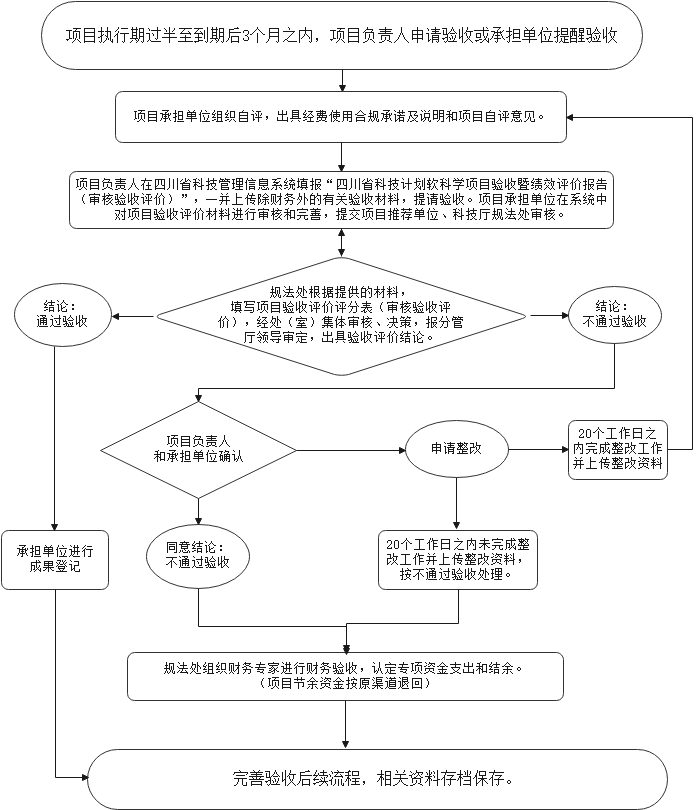 